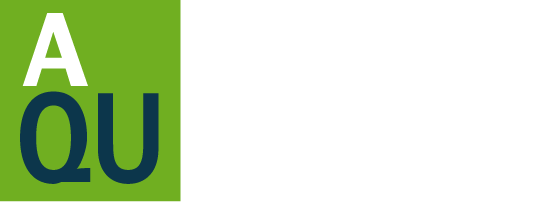 ESTÀNDARDS I CRITERIS PER A L’ACREDITACIÓ INSTITUCIONAL DE CENTRES UNIVERSITARISAquest document constitueix la base per a l’acreditació institucional dels centres universitaris catalans. S’estructura en dimensions que agrupen els aspectes fonamentals de l’activitat docent dels centres. Per a cada dimensió s’estableix un estàndard a assolir que es desglossa en diferents subestàndards. Els estàndards es concreten en criteris que actuen com a requisits mínims per superar l’acreditació institucional.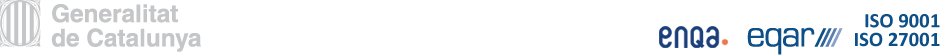 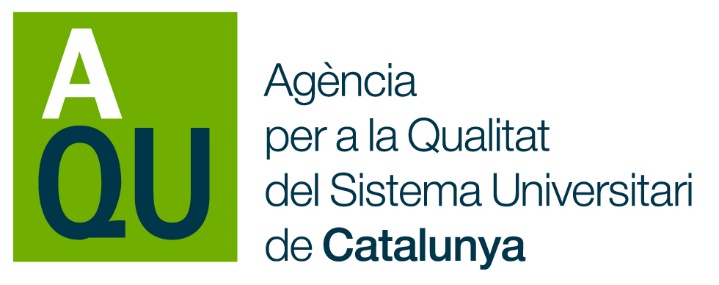 ESTÀNDARDS I CRITERIS PER A L’ACREDITACIÓ INSTITUCIONAL DE CENTRES UNIVERSITARISBarcelona, 2020© Agència per a la Qualitat del Sistema Universitari de CatalunyaC. dels Vergós, 36-4208017 BarcelonaAquest document no ha passat per un procés de correcció lingüística Guia elaborada per: Josep Manel Torres Primera edició: febrer de 2020Els continguts d’aquesta obra estan subjectes a una llicència de Reconeixement-NoComercial-SenseObresDerivades 3.0 de Creative Commons. Se’n permet la reproducció, distribució i comunicació pública sempre que se’n citi l’autor i no se’n faci un ús comercial. La llicència completa es pot consultar a: http://creativecommons.org/licenses/by-nc-nd/3.0/es/legalcode.ca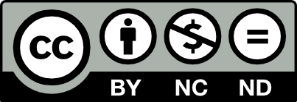 Guia aprovada per la Comissió d'Avaluació Institucional i de Programes el XX de YY de 2020SumariIntroduccióL’acreditació institucional a Catalunya és un procés voluntari d’assegurament de la qualitat en què la qualitat dels programes que ofereixen els centres universitaris, el seu desplegament, serveis i processos s’avaluen externament per determinar si es compleixen els estàndards establerts en un esquema de millora contínua. Si es compleixen, l'agència atorga l'estatus de centre acreditat per un període màxim de cinc anys que permet al centre seguir operant sota l’esquema legal de l’acreditació institucional i del Marc VSMA d’AQU Catalunya.IntroduccióL’acreditació institucional pretén fer un pas més cap a l’enfortiment de l’autonomia de les institucions universitàries tot posant de manifest que el centre universitari compleix amb la seva responsabilitat legal d’assegurar la qualitat de la seva oferta acadèmica. Els centres universitaris decideixen com organitzen l’assegurament de la qualitat que es concreta en el Sistema de garantia interna de qualitat (SGIQ). L’acreditació institucional ha d’avaluar la comprensió, funcionalitat i efectivitat d’aquests processos. L’acreditació institucional que posa en marxa AQU no només ha de servir per certificar l’assoliment dels objectius formatius de l’oferta acadèmica del centre sinó també ha de permetre reconèixer els punts forts, les bones pràctiques i aquelles altres àrees que requereixen redreçar-se. Per tant, rendiment de comptes i avaluació per a la millora han d’estar presents conjuntament en l’acreditació institucional. A la vegada AQU Catalunya espera que aquest procés ajudi les institucions a desenvolupar programes formatius cada vegada de major qualitat i rellevància acadèmica.L’alumnat és al centre de les activitats educatives del centre universitari per la qual cosa el seu paper en l’acreditació institucional ha de tenir una rellevància especial.La garantia de la qualitat per part del centre ha de ser continuada en el temps i sistemàtica que s’ha de centrar en els programes formatius i les responsabilitats sobre els diferents processos han d’estar ben establertes.Aquesta guia presenta els procediments i criteris per a l’acreditació establerts per AQU Catalunya segons els European Standards and Guidelines (ESG, 2015), que tenen com a objectiu principal ser garantia de l’equivalència entre la formació rebuda i el nivell de qualificació europeu.objectiuSEn el nostre context, i en el marc de la presència reguladora de l’Estat, es pot afirmar que l’acreditació pot ser entesa com un procés o un acte de caràcter administratiu que respon a un mandat legal i que oficialitza o legalitza les credencials acadèmiques (títols) atorgades als estudiants universitaris per les universitats. Més enllà d’això, però, l’acreditació té com a objectiu últim assegurar a les persones usuàries que els programes formatius oferts per les institucions universitàries reuneixen no tan sols els requisits formals o d’índole administrativa regulats per l’autoritat, sinó que el «nivell formatiu» assolit pels seus graduats i graduades correspon al certificat per la institució. A l’acreditació institucional, a més, se certifica que el centre universitari assegura aquest nivell formatiu a través de processos ben establerts que impliquen l’establiment de polítiques d’assegurament de la qualitat, el desplegament dels processos associats i l’anàlisi i millora dels mateixos. A aquest efecte, cal comprovar els següents:El centre compta amb una política d’assegurament de la qualitat que abraça, com a mínim, les dimensions que contempla aquesta guia metodològica.El SGIQ que vetlla per l’assoliment d’aquesta política està implantat, s’analitza i revisa contínuament. L’oferta acadèmica respon, a) en termes del perfil de competències establert, a allò que s’explicita en el MECES i en el Marc de Qualificacions de l’Educació Superior a Catalunya d’acord amb el nivell del títol; b) s’ha desenvolupat amb els recursos adequats de professorat, serveis de suport a l’aprenentatge, infraestructures i recursos materials; c) les certificacions atorgades responen a procediments pertinents i adequats d’avaluació dels assoliments de l’alumnat, que posen de manifest el nivell de qualitat exigit; d) les trajectòries acadèmiques de progrés i graduació, i també d’ocupabilitat, de les persones graduades es corresponen amb les característiques de l’alumnat i amb la potencialitat del context laboral.A aquest efecte, el Consell de Govern d’AQU Catalunya ha aprovat el Marc per a la verificació, el seguiment, la modificació i l’acreditació de titulacions oficials (Marc VSMA) (AQU, 2010 i 2016), en què s’enquadra la present guia d’acreditació institucional aprovada per la Comissió d’Avaluació Institucional i de Programes (CAIP) d’AQU Catalunya. Aquesta guia té com a objectius:  Assegurar la qualitat dels programes formatius oferts, d’acord amb els nivells de qualificació establerts i els criteris de la normativa vigent.Garantir informació vàlida i fiable que ajudi en les decisions de les persones usuàries del sistema universitari.Assegurar l’eficàcia dels processos interns de millora de la qualitat dels programes i els serveis desenvolupats pels centres universitaris.Promoure l’autonomia dels centres sobre l’oferta formativa i l’assegurament de la seva qualitat.Per a l’assoliment d’aquests objectius, el model d’acreditació que es proposa en aquesta guia assumeix els pressupòsits següents:Equivalència internacional. AQU Catalunya, com a agència reconeguda i integrada en els organismes europeus d’assegurament de la qualitat (ENQA, EQAR), ha d’adoptar criteris i directrius d’avaluació d’acord amb aquest estatus (segons els ESG, 2015).Implicació de cada institució en la valoració de les evidències i fonamentació de les accions de millora. La validació interna o autoavaluació és peça clau del procés. El pla de millora que vertebra i fixa el calendari de les accions a fer neix d’informació quantitativa i qualitativa evidenciable, informació que ve generada per un sistema de garantia interna de la qualitat.Integració de la rendició de comptes i la millora contínua com a via d’incorporació de requeriments interns i externs.Atenció especial als assoliments de formació de l’alumat, evidència fonamental de la qualitat de la formació.Reconeixement del progrés, les bones pràctiques i la qualitat destacada com a senyal de la necessitat d’assumir el principi que l’acreditació ha de promoure la millora contínua dels programes formatius i dels processos interns d’assegurament de la qualitat..Transparència i publicitat dels processos i els resultats, objectiu fonamental per assegurar la credibilitat de les decisions. Això implica també la garantia de defensa de les institucions en relació amb les decisions finals en un procés d’al·legació.El marc normatiuL’acreditació de programes formatiusLa posada en funcionament de l’Espai europeu d’educació superior (EEES) ha comportat un augment significatiu de l’autonomia universitària quant a la formulació de nous ensenyaments universitaris de grau, màster i doctorat. La Llei orgànica 6/2001, de 21 de desembre, d’universitats (LOU), posava les bases per adaptar la universitat al nou EEES. Entre altres aspectes, la Llei establia una nova estructura dels ensenyaments i títols universitaris. Posteriorment, el Reial decret 1393/2007, de 29 d’octubre, establia l’ordenament d’aquests ensenyaments universitaris oficials. Seguint els principis de la LOU, el Reial decret ampliava l’autonomia universitària, ja que són les mateixes universitats les que han de crear i proposar, d’acord amb les regles establertes, els ensenyaments i títols a impartir i expedir, sense estar subjectes a l’existència d’un catàleg previ establert, com fins aleshores era obligat.La contraprestació a aquest augment de l’autonomia universitària queda recollida en el fet que les propostes de nous ensenyaments s’han de sotmetre a un procés obligatori d’avaluació ex ante (anomenat verificació) i, transcorreguts quatre anys (en el cas dels màsters) o sis anys (en el cas dels graus i doctorats), a un procés d’avaluació obligatori ex post (acreditació) que, en tot cas, ha d’incloure una visita de persones expertes externes a la universitat. Entre tots dos processos les universitats duen a terme el seguiment anual del desenvolupament de les titulacions implantades, d’acord amb el seu Sistema de garantia interna de la qualitat (SGIQ). Els criteris per a l’acreditació els estableixen conjuntament les agències de qualitat que estan inscrites en el Registre Europeu d’Agències de Qualitat (EQAR), d’acord amb els estàndards internacionals de qualitat, en especial els ESG, i la resta de normativa legal.El Consell de Govern d’AQU Catalunya va aprovar en 2010 (revisat en 2016) el Marc VSMA com a referència per a l’actuació d’AQU en els processos d’avaluació de la qualitat, vinculant-los d’una manera lògica, a fi d’establir una coherència conceptual i una eficiència més gran en la gestió dels diferents processos avaluadors.L’acreditació institucionalEl propi Govern espanyol reconeix que aquest model d’acreditació de titulacions universitàries oficials «es va definir sobre unes bases molt garantistes per als títols implantats». Es posa l'accent en la «seguretat acadèmica» del títol autoritzat després de la seva verificació i en el seguiment de la seva implantació per reduir els riscos al màxim en la renovació de la implantació. Tot i ser un procés costós en el seu desenvolupament per part de les universitats i de les agències, era del tot necessari en els primers anys d’implantació de l’EEES.Superat aquest primer moment i atès que el sistema universitari ha entrat ja en el segona ronda de renovació d’acreditació de titulacions, unit al nombre tan elevat de títols implantats s’havien d’establir fórmules més eficients, alternatives a el model vigent i alineades amb les exigències de l'Espai Europeu d'educació superior i amb la tendència en altres sistemes d'educació superior europeus, que inclou una dimensió institucional en el procés d'acreditació.D’aquest manera, el Reial decret 420/2015, de 29 de maig, de creació, reconeixement, autorització i acreditació d'universitats i centres universitaris regula l'acreditació institucional de centres, com a alternativa a el model d'acreditació de títols vigent en l'actualitat. L’acreditació institucional, tot i que voluntària, hauria de ser el procés d’avaluació externa habitual a Catalunya.El procés d’acreditació institucional s’inicia tot aprofitant els resultats previs dels processos d’avaluació de la qualitat ja establerts per la normativa: l’acreditació de títols i la certificació del SGIQ. Els requisits per a l’obtenció de la primera acreditació institucional són els següents:Haver renovat l'acreditació inicial de al menys la meitat dels títols oficials de grau i màster que imparteixin d'acord a el procediment general previst en l'article 27 bis de el Reial Decret 1393/2007 de 29 d'octubre pel qual s'estableix l'ordenació dels ensenyaments universitaris oficials.Comptar amb la certificació de la implantació del seu sistema de garantia intern de qualitat, orientat a la millora contínua de la formació que s'ofereix als estudiants, d'acord amb el que estableix l'apartat 9 de l'annex I de Reial Decret 1393 / 2007, de 29 d'octubre, i conforme els criteris i directrius per a l'assegurament de la qualitat en l'Espai Europeu d'Educació Superior (ESG).Aquesta primera acreditació tindrà una validesa màxima de 5 anys comptats a partir de la data de resolució del Consejo de Universidades (CU). La renovació de l'acreditació institucional dels centres es produirà, en tot cas, després de la visita al centre d'un grup de persones expertes externes i independents de la institució que sol·liciti l'acreditació que emetran un informe dirigit a les Comissions específiques d’acreditació d’AQU. Un cop emès l’informe es trametrà al CU qui resoldrà definitivament l’acreditació.Organització, planificació i criteris per a l’acreditacióLes acreditacions institucionals es despleguen en quatre etapes:El centre duu a terme una autoavaluació i prepara les evidències. Un comitè de persones expertes examina el material i a continuació visita el centre Les comissions d’acreditació emeten els informes d’avaluació i es remet al Consejo de Universidades.El Consejo de Universidades emet la resolució de l’acreditació institucional i AQU Catalunya emetrà el segell corresponent.El centre com a unitat d’avaluacióEn l’acreditació institucional els centres universitaris (tant integrats com adscrits) esdevenen el referent organitzatiu del procés d’avaluació, atès que s’estructuren al voltant d’un conjunt de titulacions que comparteixen àmbits disciplinaris similars, i tenen la responsabilitat de la implantació i el funcionament dels SGIQ que vetllen per l’assegurament de la qualitat de les titulacions. L’acreditació institucional s’atorga, doncs, als centres docents.Sobre les fases en què es desenvolupa el procés d’acreditació incideixen de manera fonamental els sistemes de garantia interna de la qualitat (SGIQ). En compliment dels ESG, les institucions han de disposar d’una política i de processos associats per assegurar la qualitat i el nivell de les seves titulacions. Per aquest motiu, els centres universitats s’han dotat d’un SGIQ, la implantació i eficàcia del qual ha certificat AQU.  El procediment d’avaluació que proposa AQU pretén enfortir la visió estratègica de cada centre pel que fa a la seva oferta formativa tot garantint la coherència entre els títols de grau i postgrau i la seva qualitat. A més significa una simplificació respecte l’acreditació de títols i una reducció de costos per a les institucions universitàries i l’Agència.Les comissions d’avaluacióUn dels elements que contribueixen a garantir la validesa, la fiabilitat i la utilitat dels processos d’avaluació externa és l’actuació de les persones expertes (peer review). Les avaluacions conduïdes per equips d’experts i expertes es basen, d’una banda, en l’orientació cientificotècnica i disciplinària que aporten com a tret distintiu les persones expertes i, de l’altra, en l’observació i l’estudi directe de la realitat a avaluar, que permet precisar i contextualitzar la informació que s’analitza. Per tant, es pot afirmar que l’enfocament de l’acreditació descansa en l’expert/a. El perfil necessari per formar part de les diferents comissions es troba descrit al document Directrius per al desenvolupament del Marc per a la verificació, el seguiment, la modificació i l’acreditació de titulacions oficials,1 aprovat pel Consell de Govern d’AQU Catalunya en la seva sessió de 2 de desembre de 2010. AQU Catalunya té oberta permanentment la selecció de persones expertes mitjançant un mecanisme en què elles es poden inscriure en el banc d’avaluadors i avaluadores a través del web de l’Agència. A més dels models de currículum que cal adjuntar a l’hora de donar-se d’alta, l’apartat d’experts del web inclou una formació en línia sobre qualitat, i també la descripció del marc normatiu, del Procés de Bolonya i del sistema universitari català.Comitès d’avaluació externa (CAE)En tot procés d’acreditació, és necessari que visiti la institució un comitè, l’informe del qual és peça clau en la decisió que finalment adoptaran les comissions d’acreditació. L’encàrrec de conduir l’avaluació externa en un centre concret recau en els comitès d’avaluació externa (CAE), la composició del qual es dissenya tenint en compte l’àmbit o àmbits de coneixement concrets del centre. AQU Catalunya presenta la composició del CAE a la institució perquè indiqui si es dona algun conflicte d’interessos amb alguna de les persones que els integren. Només en aquest cas, i previ valoració, es procediria a un canvi de composició. Un cop duta a terme l’avaluació i emès l’informe d’avaluació externa, el CAE finalitza la seva activitat. La composició estàndard dels CAE és la següent: El/la president/a. Un/a vocal acadèmic/a per cada un dels àmbits de coneixement del centre. Un/a vocal professional de l’àmbit de coneixement del centre. Un/a vocal acadèmic/a o professional especialista en SGIQ. Un/a estudiant de l’àmbit de coneixement del centre. Un/a secretari/ària especialista en metodologia. No obstant això, la composició dels comitès pot variar en funció de les titulacions a avaluar a cada centre i de la tipologia de visita. El resultat d’aquest conjunt de tasques és un informe d’avaluació externa que el CAE eleva a la comissió d’acreditació corresponent. Comissions d’acreditacióEn el procés d’acreditació, les comissions específiques d’avaluació per branca (CEA), creades en el Marc VSMA (AQU, 2016) i que tenen la responsabilitat de la verificació, el seguiment i la modificació de titulacions oficials, prenen les funcions de comissió d’acreditació. D’aquesta manera, es garanteix que el coneixement adquirit al llarg dels processos d’avaluació es manté i serveix per reforçar la coherència de les decisions que es prenguin en el marc de l’acreditació. La seva funció principal és emetre els informes d’acreditació institucional (IAI) dels centres que se sotmeten al procés per tal que els òrgans corresponents prenguin la decisió definitiva sobre l’acreditació. Segons l’acord de la Comissió d’Avaluació Institucional i de Programes, s’han establert cinc comissions de caràcter permanent, corresponents a les cinc branques de coneixement: Arts i Humanitats, Ciències Socials i Jurídiques, Ciències, Ciències de la Salut, i Enginyeria i Arquitectura més la de Programes de Doctorat. Aquestes comissions són les responsables, també, de l’acreditació de les titulacions universitàries. El perfil de les persones que integren les comissions d’acreditació i els criteris de valoració i selecció es troben descrits també al document Directrius per al desenvolupament del Marc per a la verificació, el seguiment, la modificació i l’acreditació de titulacions oficials (AQU, 2010). Comissió d’Apel·lacionsLa Comissió d’Apel·lacions és la comissió responsable de resoldre els recursos que es presentin en els processos d’acreditació de titulacions universitàries. Per a la resolució dels recursos, la comissió disposarà d’informes d’experts i expertes de l’àmbit o dels àmbits dels centres que interposen el recurs, preferentment aliens al sistema universitari català.  Procés d’acreditacióLes principals fases del procés d’acreditació institucional són les següents: Planificació anual. AQU Catalunya sol·licita a les universitats catalanes la previsió de centres a acreditar institucionalment el curs acadèmic següent i planifica conjuntament amb elles les dates en què es durà a terme la visita a cada un dels centres universitaris. Aprovació dels centres a avaluar externament. Anualment el Consell de Govern d’AQU Catalunya aprova els centres que s’hauran de sotmetre a avaluació externa al llarg del curs acadèmic següent. Presentació de la sol·licitud d’acreditació. La institució ha de sol·licitar formalment l’acreditació dels seus centres d’acord amb els criteris i els terminis que determina la Generalitat de Catalunya. Acceptació de la sol·licitud. L’autoritat administrativa acceptarà la sol·licitud si compleix els requisits establerts. En cas contrari, sol·licitarà a la institució la seva esmena en un termini de deu dies hàbils. Un cop acceptada, la sol·licitud es traslladarà a AQU Catalunya, que la resoldrà en un termini màxim de 9 mesos.Documentació a presentar. Tres mesos hàbils abans de la visita del CAE al centre (caldrà descomptar-ne el mes d’agost i altres períodes festius i/o de vacances), la institució haurà de lliurar la documentació següent: L’autoinforme del centre. EvidènciesUna mostra de les execucions de l’alumnat. Caldrà preparar una selecció d’evidències de les proves d’avaluació de l’alumnat corresponents a treballs finals de grau (TFG) o treballs finals de màster (TFM), pràctiques externes i assignatures obligatòries seleccionades. La selecció de les proves escrites, els treballs i/o els informes s’haurà de fer de manera que hi hagi exemples de diferents qualificacions i han de correspondre al darrer curs acadèmic tancat. Anàlisi de l’autoinforme i de les evidències. Aquesta revisió, prevista generalment en tots els processos d’avaluació, té com a objectiu identificar les fortaleses i les àrees de millora a partir de l’aplicació dels estàndards d’aquesta guia, així com establir les qüestions que cal aclarir abans de la visita i els aspectes més importants a tractar-hi. Es valorarà la qualitat i la pertinència de les evidències i de l’autoinforme presentats. En funció d’aquesta anàlisi, la presidència i la secretaria del CAE decidiran la necessitat que la institució completi o millori la informació i valorarà la conveniència de continuar amb el procés.  Visita prèvia. Aproximadament sis setmanes després de presentada la documentació, si es considera oportú, la presidència i la secretaria del CAE podran visitar el centre amb l’objectiu de resoldre els dubtes plantejats i exposar les àrees de millora. També s’acordaran els grups d’interès que s’entrevistaran. El centre haurà d’estar representat per dues persones, preferentment la que ocupa el càrrec de màxima i una altra persona que hagi tingut implicació en el procés de seguiment i/o en la gestió del SGIQ. En la visita prèvia es decidirà si es pot continuar amb el procés d’avaluació externa o si, en funció de les evidències aportades, és convenient ajornar-lo. Resultat de la visita prèvia o, quan no se’n faci, de l’anàlisi de l’autoinforme i de les evidències, el CAE emetrà un informe preliminar amb les accions que haurà de dur a terme el centre per millorar la informació i assegurar un bon desenvolupament del procés. Avaluació. L’avaluació implica l’anàlisi de tota la documentació presentada. Les persones que integren el CAE faran servir les rúbriques, exemplificades adequadament. Organització de la visita. Com a conseqüència de la visita prèvia, el centre organitzarà l’agenda de la visita, en què estaran delimitades les diferents audiències acordades prèviament amb el CAE (professorat, estudiants i titulats/des, PAS, ocupadors/res, coordinadors/res de titulació, equip directiu, equip d’assegurament de la qualitat, etc.) i la visita a les instal·lacions. També s’haurà de preveure l’espai necessari per al treball del CAE. Desenvolupament de la visita. L’objectiu principal és conèixer in situ el desenvolupament de de l’oferta formativa del centre i de l’eficàcia de les polítiques d’assegurament de la qualitat i els seus processos associats (SGIQ). Es contrastaran o es validaran les evidències aportades, es detectaran controvèrsies o desacords i s’obtindran, si escau, noves evidències per valorar aspectes no considerats a la documentació aportada. El temps de visita dependrà de cada centre. Informes previs d’avaluació externa i d’acreditació. En un termini d’entre quatre i sis setmanes després de la visita, el CAE remetrà a la CEA corresponent la proposta d’informe d’avaluació externa (IAE) perquè aquesta la prengui en consideració i prepari l’informe d’acreditació institucional (IAI) del centre. Es preveu que la institució pugui rebre aquests informes en un termini aproximat de vuit setmanes.  En la redacció de l’IAE s’utilitzaran les rúbriques exemplificades. En aquest informe es faran paleses les bones pràctiques i els aspectes a millorar obligatòriament.   Les CEA elaboraran l’informe d’acreditació corresponent un cop rebuda la proposta d’IAE i havent considerat la documentació descrita anteriorment. Aquest informe s’emetrà en termes de favorable o desfavorable, amb indicació dels aspectes que necessàriament s’hauran de corregir per obtenir un informe positiu. Emissió dels informes previs i al·legacions. AQU Catalunya emetrà conjuntament els IAE i IAI. En un termini aproximat de vint dies, la institució podrà presentar les al·legacions que consideri oportunes als informes previs perquè el CAE i la CEA les prenguin en consideració. Les al·legacions hauran d’incloure obligatòriament el nou pla de millora del centre, tot incorporant-hi les accions pertinents que es considerin oportunes i que puguin donar resposta a les febleses detectades pel CAE i la CEA. Informes definitius. En un termini aproximat de vint dies, el CAE, un cop rebudes i estudiades les al·legacions, elaborarà la proposta final d’IAE, que remetrà a la CEA corresponent perquè juntament amb les al·legacions rebudes elabori els IAI definitius. AQU Catalunya emetrà conjuntament els IAE i IAI.  Si l’informe d’acreditació indica que és necessària la implantació de millores, s’acordarà amb el centre i amb l’equip responsable de la titulació el termini per dur a terme aquesta implantació, que en cap cas no podrà superar els dos anys. Una vegada finalitzat el termini, el centre presentarà, juntament amb l’informe de seguiment, les evidències que justifiquen la posada en marxa de les mesures necessàries. L’emissió de l’IAI es farà en un termini màxim de nou mesos comptadors des de la data de sol·licitud de l’acreditació. En cas contrari, s’entendrà que el centre està acreditat institucionalment. Comunicació de l’acreditació. AQU Catalunya comunicarà el resultat de l’acreditació a la Generalitat de Catalunya, al Ministeri competent en matèria d’universitats i al Consell d’Universitats, i també es comunicarà la valoració qualitativa de l’acreditació. El procés de recursos al resultat de l’acreditació i a la valoració qualitativa de l’acreditació s’exposa a l’apartat 7. Registre. Un cop dictada la resolució definitiva, el Ministeri la comunicarà al Registre d’Universitats, Centres i Títols (RUCT). En cas de ser favorable, procedirà a la inscripció de la corresponent renovació de l’acreditació institucional del centre i dels títols que imparteix. En el cas que el Consell d'Universitats dicti una resolució desfavorable, la universitat ha de sol·licitar la renovació de l'acreditació a tots els els títols oficials del centre d'acord a l'article 27 bis de el Reial Decret 1393/2007, de 29 d'octubre, en un termini no superior a un any des de la data de la resolució Procés de RecursEl resultat de l’acreditació per part d’AQU Catalunya es comunica al Ministeri i al Consell d’Universitats. Un cop emès l’acord d’acreditació o no-acreditació per part del Consell d’Universitats, la universitat pot interposar recurs d’alçada a aquest òrgan en el termini màxim d’un mes des de l’endemà de la seva notificació. D’altra banda, pel que fa a l’acord de la valoració qualitativa de l’acreditació, que inclou els resultats «acreditat amb condicions», «acreditat» i «acreditat en progrés vers l’excel·lència», la universitat pot interposar recurs d’alçada davant de la Comissió d’Apel·lacions en el termini d’un mes des de l’endemà de la seva notificació. Criteris per a l’acreditació El resultat de l’acreditació s’expressarà en termes de favorable o desfavorable, estructurats en tres nivells: Acreditat. S’assoleixen tots els estàndards d’acreditació. Acreditat amb condicions. No s’assoleix la totalitat dels estàndards d’acreditació. Es detecten problemes que es poden solucionar en un període de temps raonable.  No acreditat. No s’assoleix la majoria de criteris d’acreditació o els més significatius. Acreditació de títolsEn determinats casos, durant la visita o aprofitant els resultats d’aquesta les comissions d’acreditació podrien emetre informes d’acreditació per a algunes de les titulacions del centre o per a aspectes concrets d’aquestes titulacions, com ara, segells o distincions. Dimensió 1
Política i estratègiaLa institució té una política i una estratègia de garantia de qualitat adoptades formalment, amb la participació dels grups d’interès, per reforçar i desenvolupar la qualitat i la rellevància dels programes formatius de manera continuada.El centre té unes polítiques d’assegurament de la qualitat establerta que inclouen abast, valors i objectius a assolir.Estan clarament definits els processos per la seva aprovació, revisió i millora.Les persones responsables de la política i processos d’assegurament de la qualitat estan clarament identificades, així com la cadena de presa de decisions.Els objectius de les polítiques es despleguen en indicadors que permeten mesurar el seu grau d’assoliment.Les polítiques es comuniquen i es ret compte als grups d’interès dels seus resultats.S’han identificat els riscos que implica o als quals es pot afrontar la política que es vol desenvolupar i s’han previst mesures preventives.Les polítiques i els processos són els pilars principals d’un sistema institucional coherent d’assegurament de la qualitat que forma un cicle de millora continuada i contribueix a la rendició de comptes de la institució. Aquesta política promou el desenvolupament d’una cultura de la qualitat en què totes les parts interessades internes es fan responsables de la qualitat i es comprometen a assegurar-la en tots els àmbits de la institució. Per facilitar-ho, aquesta política té un estatus formal i és d’accés públic (ESG 1.1 Política d’assegurament de la qualitat).Les universitats defineixen les seves polítiques per a desenvolupar les seves tres missions: docència, recerca i transferència de coneixement. Aquestes polítiques es desenvolupen tot tenint en compte els valors establerts per la institució.L’objectiu de tenir operatives unes polítiques i estratègia d’assegurament de la qualitat és que les activitats relacionades amb la formació acadèmica són d’alta qualitat, compleixen els requisits de la política institucional de la universitat, proporcionen els resultats esperats per a l’alumnat i que totes les qualificacions que s’atorguen es corresponen amb el seu nivell. Un sistema eficaç de governança és un component essencial de les estructures i processos generals dels equips de govern dels centres. El sistema proporciona el marc per establir, controlar i mantenir la qualitat i la integritat de la formació d'educació  superior, i assegura experiències educatives i resultats d'aprenentatge de qualitat per als estudiants.Riscos per a la qualitatPer tant, la falta d’unes polítiques, estratègies i objectius dificulta o impossibilita que el centre garanteixi la qualitat de les seves activitats educatives i debilita el  lideratge acadèmic institucional del seu equip de govern.Un marc de política insuficient també pot conduir a expectatives i requisits poc clars tant per al personal com per a l’alumnat que derivarien en una baixa satisfacció, resultats acadèmics mediocres i, en definitiva, manca de prestigi i credibilitat de l’oferta acadèmica i de les qualificacions atorgades.També podria comportar un compliment insuficient de les obligacions legals quant al respecte de la diversitat, equitat i perspectiva de gènere.marc de relació amb la universitat Les polítiques, estratègia i objectius d’assegurament de la qualitat del centre han d’estar alineats amb els de la universitat. S’han implantat mecanismes per analitzar i revisar l’alineament amb les polítiques i objectius de la universitat, estan operatius i són eficaços. El suport de la universitat per a l’assoliment dels objectius del centre és pertinent i adequat.A la seva vegada el centre participa en l’establiment de les polítiques, estratègies i objectius de la universitat.governança  S’han establert objectius de funcionament del centre  realistes, es controla el seu progrés contra objectius i es corregeixen les desviacions.El model de governança permet al centre fixar de manera autònoma objectius d’assegurament de la qualitat d’acord amb els contextos nacional i internacional.El centre té una estructura per a la presa de decisions que permet la participació i control dels grups d’interès. Les responsabilitats estan ben definides i la seva assignació és adequada.La participació dels grups d’interès en els òrgans de decisió és representativa del seu pes i composició (gènere, categoria professional, etc.). Els grups d’interès tenen accés a la informació necessària per a la seva participació en els òrgans de gestió.S’identifiquen, gestionen i mitiguen eficaçment els riscos per a la viabilitat del centre. Les queixes sobre el funcionament del centre es recullen, gestionen i resolen. El centre privat té implantades accions pertinents i adequades que asseguren la seva viabilitat financera i el seu model de negoci.Oferta formativa i prospectiva de la seva evolució El centre revisa periòdicament la pertinència de la seva oferta de titulacions oficials  tot considerant el context social i laboral del moment.L’oferta acadèmica és adequada pel que fa a nombre de places de nou ingrés, demanda i matrícula.S’identifiquen, gestionen i mitiguen eficaçment els riscos per al manteniment de l’oferta de titulacions. El centre disposa d’un diagnòstic adequat que li permet identificar la seva posició actual en el seu entorn territorial, nacional i internacional i definir els futurs desenvolupaments formatius.Les polítiques de formació conjunta amb altres centres i institucions d’educació superior, si existeixen, són adequades i pertinents i es concreten en convenis que defineixen tots els aspectes clau relacionats amb la formació de l’alumnat.Política de recursos humans  El centre té implantat un procés per a la definició dels perfils de professorat necessaris per a les diferents matèries/assignatures de les titulacions que imparteix i són adequats i eficaços.El centre conjuntament amb els proveïdors disposen de processos adequats i eficaços per a l’accés, avaluació i formació del personal docent i de suport a l’aprenentatge. El centre té implantat un procés per a l’anàlisi i avaluació del perfil del professorat assignat pels proveïdors de professorat que contempla mesures correctores si l’assignació no és adequada.Existeix un procediment implantat, conjuntament amb els proveïdors, per l’avaluació de les necessitats futures de professorat per garantir la suficiència i perfil del professorat a totes les titulacions del centre.El centre té definits els perfils de personal de suport a l’aprenentatge, són adequats.Es revisen periòdicament les necessitats futures de personal de suport a l’aprenentatge. Política d’internacionalització El centre té definida una política que afavoreix la internacionalització del currículum de les titulacions i de l’alumnat.Els objectius d’internacionalització del centre són viables i pertinents, s’analitzen i milloren.Les titulacions s’han dissenyat per facilitar l’adquisició de coneixements i competències que afavoreixen el desenvolupament acadèmic i professional en entorns internacionals. El centre, conjuntament amb els proveïdors, assegura que el perfil del professorat del programa formatiu té experiència acadèmica internacional i participa en xarxes. El centre té implantades o participa d’accions institucionals que afavoreixen la captació d’alumnat i professorat estranger.El centre té implantades o participa d’accions institucionals que afavoreixen la mobilitat internacional de l’alumnat i el professorat.Existeixen estructures específiques de suport a la internacionalització.Política de formació no presencial L’aprenentatge electrònic forma part de l’estratègia general per al desenvolupament del centre i es plasma en una política implantada de formació no presencial.La política inclou la definició dels objectius educatius, models pedagògics, estratègies d’innovació, avaluació de l’assoliment dels aprenentatges i seguretat electrònica. Política de desenvolupament sostenible El centre té implantada una política que li permet contribuir satisfactòriament al desenvolupament sostenible del seu entorn social i econòmic. Les diferents polítiques i les estratègies del centre per a l’ensenyament i l’aprenentatge estan dissenyades per respectar i adaptar-se a la diversitat dels estudiants. La política de perspectiva de gènere està implantada i és adequada. Abasta, com a mínim, el disseny de les titulacions, el procés d’ensenyament-aprenentatge i els serveis de suport a l’alumnat.Les accions implantades permeten als estudiants amb discapacitat i necessitats educatives especials cursar de manera raonable les titulacions i participar de la vida acadèmica del centre.Existeix una política i/o estratègia adequada d’implicació del centre en la societat en formació, recerca i transferència de coneixement i que inclou la inserció professional dels seus titulats i titulades.S’han implantat mecanismes per analitzar i revisar els resultats d’aquesta política, estan operatius i són eficaços.Estructures de gestió de la política de qualitatLes funcions i objectius de l’estructura de gestió de la qualitat estan establerts i són adequats. El centre compta amb una dotació suficient de personal que li permet mantenir, revisar i millorar les accions derivades de les polítiques d’assegurament de la qualitat.El personal de gestió de la qualitat té el perfil, la formació i responsabilitats adequats.L’estructura de gestió de la qualitat del centre és eficaç.ReferènciesStandards and Guidelines for Quality Assurance in the European Higher Education Area (ESG). (2015). Brussels, Belgium. Llei Orgànica 6/2001, de 21 de desembre, d’Universitats. Boletín Oficial del Estado núm. 307, de 24 de desembre de 2001, pàgines 49400 a 49425. Llei 1/2003, de 19 de febrer, d'universitats de Catalunya. DOGC núm. 3826, de 20 de febrer de 2003, pàgines 3326 a 3345.Reial Decret 1393/2007, de 29 d’octubre, pel qual s’estableix l’ordenació dels ensenya-ments universitaris oficials. «BOE» 260, de 30 d’octubre de 2007. Llei 17/2015, del 21 de juliol, d'igualtat efectiva de dones i homes. Diari Oficial de la Generalitat de Catalunya núm. 6919, de 23 de juliol de 2015. Considerations for quality assurance of e-learning provision. European Association for Quality Assurance in Higher Education AISBL (2018), Brussels. Belgium.Objetivos de Desarrollo Sostenible. Organización de las Naciones Unidas. https://www.un.org/sustainabledevelopment/es/objetivos-de-desarrollo-sostenible/	Dimensió 2
El personal docentLa institució assegura que el seu professorat és suficient, competent i adequat i aplica els processos sostenibles, justos i transparents per a la seva contractació i desenvolupament personal i professional.Les credencials acadèmiques del professorat són adequades per desenvolupar la docència dels títols del centre.El professorat compta a l’acreditació necessària establerta per la normativa. El personal docent del centre és suficient per fer front al desplegament de l’oferta acadèmica. La contractació de nou professorat és adequada al perfil de personal docent establert i a les característiques de les titulacions. Les necessitats formatives del professorat s’avaluen i les activitats programades són de fàcil accés.El professorat és essencial per crear una experiència d’alta qualitat en l’alumnat i per facilitar l’adquisició de coneixements, competències i habilitats. La diversificació de la població estudiantil i la major atenció als resultats d’aprenentatge requereixen un aprenentatge i un ensenyament centrats en l’alumnat; per tant, el paper del professorat també està canviant.Les institucions han d’assegurar-se que el seu professorat és competent. Han d’aplicar processos justos i transparents per a la contractació i el desenvolupament del personal (ESG 1.5 Professorat).Les institucions d’educació han de proporcionar al professorat un entorn que els permeti dur a terme la seva feina amb eficàcia. Per a aquesta finalitat i d’acord amb els ESG les institucions:han d’establir processos clars, transparents i justos per a la contractació de personal i condicions d’ocupació que reconeguin la importància de la docència, així com fer-ne un seguiment;oferir oportunitats al professorat i promoure’n el desenvolupament professional; estimular l’activitat acadèmica per enfortir el vincle entre educació i recerca; fomentar la innovació en els mètodes d’ensenyament i l’ús de noves tecnologiesEl centre ha de vetllar perquè a cada titulació i matèria el professorat sigui suficient amb un perfil que reflecteixi la naturalesa, el nivell i les necessitats educatives de la titulació.Els centres docents han de complir la normativa legal quant al perfil i acreditacions del seu professorat. Tot i això cal reconèixer que la realitat pràctica és sovint molt més complexa i sovint és desitjable implicar professorat que satisfà una necessitat educativa particular en una titulació o matèria —per exemple, implicació de professionals amb experiència—, sempre que la seva participació sigui guiada i supervisada pel personal responsable que ha de complir els requisits i que, com a mínim, tinguin el nivell formatiu de la titulació en què imparteixen docència.La idoneïtat del professorat per a cada titulació i matèria s’ha de valorar en relació amb els seus coneixements, capacitats docents i qualificacions. Tot el professorat ha d’estar al dia dels desenvolupaments científics i, especialment el responsable de títol i matèries, dels darrers desenvolupaments en l’ensenyament, aprenentatge i avaluació de la disciplina. Riscos per a la qualitatL’assoliment de l’estàndard en matèria de personal docent pretén evitar que els estudiants rebin formació per part de personal poc experimentat i/o poc qualificat. En particular s’ha d’evitar que el nivell de qualificació i la seva experiència docent/professional  siguin inferior al nivell de la titulació en què imparteixen docència. Per tant, la falta d’unes polítiques, estratègies i objectius dificulta o impossibilita que el centre garanteixi la qualitat de les seves activitats educatives i debilita el  lideratge acadèmic institucional del seu equip de govern.També podria comportar un compliment insuficient de les obligacions legals quant al perfil i suficiència del professorat. perfil del professorat El professorat responsable de les titulacions i matèries té uns mèrits docents i de recerca rellevants.Com a mínim, el 50% dels ECTS de les titulacions de grau està impartit per professorat doctor. Com a mínim, el 70% dels ECTS de les titulacions de màster està impartit per professorat doctor. El 100% del professorat dels programes de doctorat del centre és doctor. El professorat que imparteix docència en les titulacions de màster i programes de doctorat té mèrits de recerca rellevants.Com a mínim, el 50% dels ECTS de les titulacions dels centres privats —integrats o adscrits a la universitat— estarà impartit per professorat doctor.Com a mínim, el 30% dels ECTS de les titulacions dels centres privats —integrats o adscrits a la universitat— estarà impartit per professorat doctor acreditat.El professorat que imparteix docència en els títols del centre té, com a mínim, el mateix nivell de formació o equivalent.El professorat responsable de les titulacions i matèries és propi de la institució que expedeix el títol i preferentment té una dedicació a temps complet.El professorat associat té experiència professional en l’àmbit dels títols en què imparteix docència.El professorat que participa en la docència no presencial té coneixements i experiència en models pedagògics d’ensenyament no presencials o semipresencials, així com en l’ús de tecnologies per als ensenyaments virtuals. suficència de professorat  El professorat del centre ha de ser suficient per al desenvolupament normal de tota l’oferta acadèmica.La contractació de nou professorat té en compte les necessitats de les titulacions i els perfils establerts pel centre.El centre disposa, com a mínim, d’un professor o professora —equivalent a temps complet— per cada 25 estudiants.El centre amb oferta semipresencial o a distància disposa, com a mínim, d’un professor o professora per cada 100 estudiants. El 70% del professorat té una dedicació a temps complet.formació del professorat El professorat del centre està al dia de les novetats per a la docència de la seva disciplina.El professorat té accés a activitats formatives de caràcter general i específiques de la seva disciplina.El professorat té accés a les opinions de l’alumnat sobre la qualitat de la seva docència i te oportunitats de millorar la seva docència.ReferènciesStandards and Guidelines for Quality Assurance in the European Higher Education Area (ESG). (2015). Brussels, Belgium. Llei Orgànica 6/2001, de 21 de desembre, d’Universitats. «BOE» núm. 307, de 24 de desembre de 2001. Llei 1/2003, de 19 de febrer, d'universitats de Catalunya. DOGC núm. 3826, de 20 de febrer de 2003.Reial Decret 1393/2007, de 29 d’octubre, pel qual s’estableix l’ordenació dels ensenya-ments universitaris oficials. «BOE» 260, de 30 d’octubre de 2007. Reial decret 420/2015, de 29 de maig, de creació, reconeixement, autorització i acreditació d’universitats i centres universitaris.Reial decret 1312/2007, de 5 d’octubre, pel  qual s’estableix l’acreditació nacional per a l’accés als cossos docents universitaris. «BOE» núm. 240, de 6 d’octubre de 2007. Reial decret 1313/2007, de 5 d’octubre, pel qual es regula el règim dels concursos d’accés a cossos docents universitaris. «BOE» núm. 241, de 8 d’octubre de 2007. Reial decret 1086/1989, de 28 d’agost, sobre retribucions del professorat universitari. «BOE» núm. 216, de 9 de setembre de 1989.Reial decret 103/2019, d’1 de març, pel qual s’aprova l’Estatut del personal investigador predoctoral en formació. «BOE» núm. 64, de 15 de març de 2019.Decret 405/2006, de 24 d’octubre, pel qual s’estableixen les retribucions addicionals del personal docent i investigador funcionari i contractat de les universitats públiques de Catalunya. «DOGC» núm. 4748, de 26 d’octubre de 2006.Dimensió 3
Admissió, progressió, reconeixement i certificació de l’alumnatEl centre té implantats procediments per a l’admissió de l’alumnat justos, fiables, equitatius i públics. Els procediments implantats permeten certificar de manera fidedigna la progressió i assoliment dels resultats de l’aprenentatge i, alhora, permeten reconèixer resultats de l’aprenentatge assolits prèviament. Els processos implantats asseguren l’equitat, la fiabilitat, respecte a la diversitat de gènere i funcional en l’accés i admissió de l’alumnat.Els criteris i requeriments per a l’accés i admissió són clars i públics. El conjunt de l’alumnat admès té el perfil d’ingrés adequat per a la titulació i el seu nombre és coherent amb el nombre de places ofertes.El centre té implantats processos adequats i eficients per seguir el progrés de l’alumnat i orientar-lo acadèmicament i personalment. Els processos per al reconeixement dels aprenentatges previs de l’alumnat estan implantats, son pertinents i s’apliquen adequadament. El procés per a la certificació dels assoliments de l’aprenentatge dels estudiants i la superació dels crèdits per a l’expedició del títol és adequat i s’ajusta a la normativa vigent.El centre fa un ús adequat del Suplement europeu al títol.D’acord amb els Estàndards i directrius per a l’assegurament de la qualitat en l’Espai europeu d’educació superior les institucions han d’aplicar amb coherència normes preestablertes i publicades que abastin totes les fases del «cicle de vida» de l’alumnat —p. ex., admissió, progressió, reconeixement i certificació— (ESG 1.4. Admissió, progressió, reconeixement i certificació de l’alumnat).L’experiència de l’estudiant de formació superior comença amb el procés d’admissió i és vital que pugui conèixer i confiar en l’aplicació dels criteris que s’estableixen per a la selecció. Per aquest motiu, el centre ha de tenir implantats els processos i criteris d’admissió que s’han d’aplicar amb coherència i transparència. Si és necessari, ha de comptar amb serveis d’orientació que ajudin l’alumnat a comprendre els requisits i guiar-los amb la documentació que han d’aportar. És important que s’ofereixi una introducció a la institució i al programa.El procés d’admissió ha de garantir que el perfil de l’alumnat admès és el pretès pel centre de forma que es pugui maximitzar l’assoliment dels resultats de l’aprenentatge i, per tant, la progressió i graduació de l’alumnat.Un cop admès l’alumnat és essencial que el centre disposi d’eines per recollir, supervisar i actuar sobre la seva progressió. En aquest sentit, els plans d’acció tutorial o altres programes d’orientació poden contribuir a l’assegurament de la progressió de l’alumnat matriculat.D’acord amb el Marc català de qualificacions de l’educació superior cal assegurar una transició de l’alumnat a través dels diferents nivells educatius fluïda i adequada. Per aquest motiu cal que els centres implementin els mecanismes que permetin el reconeixement dels aprenentatges previs. Aquests mecanismes són components essencials per garantir el progrés dels i les estudiants en els seus estudis, alhora que promouen la mobilitat. Per altra banda, el centre també ha de disposar de procediments i criteris per al reconeixement de les qualificacions estrangeres obtingudes per l’alumnat que vol accedir als estudis. El reconeixement de qualificacions prèvies s’ha d’ajustar a les directrius de la Convenció de Lisboa.Finalment, la graduació representa la culminació del període d'estudi. L’alumnat han de rebre documentació que expliqui la qualificació obtinguda, inclosos els resultats d’aprenentatge assolits i el context, nivell, contingut i estat dels estudis que s’han seguit i finalitzats amb èxit.Riscos per a la qualitatEl risc que hi hagi una desconnexió entre el procés d'admissió i els requisits necessaris per realitzar un curs amb èxit té implicacions no només per a la progressió de l'estudiant, sinó també per a la societat en el seu conjunt en veure’s incomplertes les condicions inicials amb què es van verificar les titulacions. Un procés d’accés i admissió incorrecte pot comportar una experiència d’aprenentatge pobra per a l’estudiant i danys potencials en la seva autoestima, perspectives d’aprenentatge futur i incorporació al mercat laboral. Un incompliment del mandat de no discriminació en l’accés als estudis universitaris poden comportar accions legals contra la institució i afectar seriosament la seva reputació. Un sistema de tutorització i seguiment de l’estudiant ineficaç pot conduir a la progressió inadequada de l’estudiant i, fins i tot, al seu abandonament. Un reconeixement de crèdits inapropiat pot comportar un desavantatge acadèmic per a l’estudiant perquè el seu aprenentatge previ no s’ajusta al nivell de la matèria o assignatura reconeguda i necessiten suport addicional posterior per continuar els estudis. Això podria tenir efectes negatius sobre el nivell d’exigència en l’avaluació si el professorat es veu en la necessitat de compassar el ritme de progressió d’aquest alumnat amb el de la resta. Els casos més greus podrien suposar que els títols atorgats no es corresponen plenament amb el nivell de qualificacions pertinent. La reputació del centre es podria veure afectada en tots els casos.En el cas contrari el no reconeixement d’uns aprenentatges previs assolits pot implicar discriminació, impossibilitat d’accedir als estudis, desavantatges acadèmics i econòmics i ineficiència del sistema.Una certificació inadequada dels assoliments de l’alumnat pot afectar la seva inserció laboral i la continuació de l’aprenentatge al llarg de la seva vida.admissió Els procediments i requisits d’admissió són adequats i pertinents per al nivell de qualificació de les titulacions i els resultats de l’aprenentatge pretesos.La responsabilitat sobre l’admissió dels estudiants està definida i es l’adequada.El procés d’admissió garanteix que, abans de la matrícula, l’alumnat està informat dels criteris per a l’admissió, dels seus drets i obligacions. Els criteris d’admissió s’apliquen de manera justa i coherent i estan dissenyats per garantir que l’alumnat admès té el perfil acadèmic previst. Quan sigui obligatori el procediment d’admissió garanteix que l’alumnat tingui assolit el nivell de tercera llengua requerit. El conjunt d’estudiants admesos tenen el perfil d’ingrés adequat per a la titulació i el seu nombre és coherent amb el nombre de places ofertes.El nombre d’estudiants matriculats és coherent amb l’oferta de places.En les titulacions de postgrau els complements formatius són pertinents i eficaços.Els criteris d’admissió garanteixen la igualtat d'oportunitats, no discriminació i accessibilitat universal de les persones amb discapacitat.Progressió El centre té implantada una normativa de permanència pertinent i adequada que és coneguda per l’alumnat.El centre disposa de mecanismes efectius per identificar i donar suport als estudiants que corren risc de no progressar acadèmicament.El Pla d’atenció tutorial contempla accions especifiques per assegurar una transició exitosa per a l’alumnat de primer curs dels graus.El centre manté, monitoritza i actua sobre les dades i indicadors de progressió de l’alumnat segons via d’entrada, modalitat d’estudi, dedicació i gènere.Es disposen de plans efectius per detectar les necessitats de salut mental, discapacitat, assetjament i benestar i l’alumnat els coneix. reconeixement I transferència de crèdits i d’aprenentatges previs  El centre té implantada la política i procediment de reconeixement de crèdits entre titulacions d’educació superior (nivells 1 a 4 del MCQ).Els criteris per a la transferència i reconeixement de crèdits són pertinents, públics i s’apliquen de forma coherent i adequada.L’experiència laboral i professional prèvia de l’alumnat es reconeix d’acord amb la normativa legal i els resultats de l’aprenentatge assolits. Aquest reconeixement és duu a terme adequadament en les matèries o assignatures pertinents. El centre té implantada una normativa de reconeixement d’estudis previs per a l’admissió de l’alumnat que és pertinent i s’aplica de forma adequada.  CertificacióEl centre té implantada una política i procediment per a la certificació dels assoliments dels aprenentatges de l’alumnat que és fiable.La normativa per a l’expedició de títols s’ajusta a les disposicions legals i és coneguda per l’alumnat.La institució manté un registre exhaustiu de les certificacions i títols atorgats i té implantades mesures que impossibiliten la seva manipulació.ReferènciesStandards and Guidelines for Quality Assurance in the European Higher Education Area (ESG). (2015). Brussels, Belgium. Llei Orgànica 6/2001, de 21 de desembre, d’Universitats. «BOE» núm. 307, de 24 de desembre de 2001. Llei 1/2003, de 19 de febrer, d'universitats de Catalunya. DOGC núm. 3826, de 20 de febrer de 2003, pàgines 3326 a 3345.Reial Decret 1393/2007, de 29 d’octubre, pel qual s’estableix l’ordenació dels ensenya-ments universitaris oficials. «BOE» núm. 260, de 30 d’octubre de 2007. Reial decret 412/2014, de 6 de juny, pel qual s’estableix la normativa bàsica dels procediments d’admissió als ensenyaments universitaris oficials de grau. «BOE» núm. 138, de 7 de juny de 2014. Reial decret 1618/2011, de 14 de novembre, sobre reconeixement d’estudis en l’àmbit de l’educació superior. «BOE» núm. 302, de 16 de desembre de 2011.Marc català de qualificacions per a l’educació superior. Barcelona: AQU Catalunya, 2019. http://www.aqu.cat/doc/doc_31904719_1.pdf.Reial decret 1027/2011, de 15 de juliol, pel qual s’estableix el Marc espanyol de qualificacions per a l’educació superior. «BOE» núm. 185, de 3 d’agost de 2011.Reial decret 1002/2010, de 5 d’agost, sobre expedició de títols universitaris oficials. «BOE» núm. 190, de 6 d’agost de 2010. Reial Decret 1044/2003, d’1 d’agost, pel qual s’estableix el procediment per a l’expedició per les universitats del Suplement europeu al títol. «BOE» núm.  218, d’11 de setembre de 2003.Reial Decret 22/2015, de 23 de gener, pel qual s'estableixen els requisits d'expedició del Suplement Europeu als títols regulats en el Reial Decret 1393/2007, de 29 d'octubre, pel qual s'estableix l'ordenació dels ensenyaments universitaris oficials i es modifica el Reial Decret 1027/2011, de 15 de juliol, pel qual s'estableix el Marc Espanyol de Qualificacions per a l'Educació Superior. «BOE» núm. 33, de 7 de febrer de 2015. Convention on the Recognition of Qualifications concerning Higher Education in the European Region. Consell d’Europa, ETS 165. Lisboa, 1997. https://rm.coe.int/CoERMPublicCommonSearchServices/DisplayDCTMContent?documentId=090000168007f2c7Paris Communiqué 2018. Conferència ministerial europea per a l’educació superior. Paris, 25 de maig de 2018. http://www.ehea.info/Upload/document/ministerial_declarations/EHEAParis2018_Communique_final_952771.pdfDimensió 4
Aprenentatge, ensenyament i avaluació centrats en l’estudiantEl centre garanteix que les titulacions s’imparteixen d’una manera que anima l’alumnat a adoptar un paper actiu en el procés d’aprenentatge, i que l’avaluació dels estudiants reflecteix aquest enfocament. La metodologia i les activitats docents s’alineen satisfactòriament amb els resultats d’aprenentatge.Els sistemes i criteris d’avaluació són variats, innovadors i pertinents per certificar i discriminar els resultats d’aprenentatge.Els TFG/TFM i les pràctiques externes se supervisen i avaluen amb criteris pertinents i adequats. L’aprenentatge i l’ensenyament centrats en l’alumnat té un paper important en la estimulació de la motivació dels estudiants, l’autoreflexió i la implicació en el procés d’aprenentatge. Això significa una consideració acurada del disseny i la impartició de programes d'estudi i l'avaluació dels resultats. (ESG 1.3. Aprenentatge, ensenyament i avaluació centrats en l’estudiant).L’aprenentatge i l’ensenyament centrats en l’estudiant no pretén que l’alumnat decideixi què vol aprendre i com vol fer-ho. Planteja un canvi de paradigma en què es plantegen les necessitats dels estudiants, en grup i com a individus, i els animem a participar en el procés d’aprenentatge tot el temps. El professorat facilita aquesta participació activa a l’aula i fora d’ella. La implementació de l’aprenentatge i ensenyament centrat en l’alumnat respecta i atén la diversitat dels estudiants i les seves necessitats, tot permetent camins d’aprenentatge flexibles.El centre ha de vetllar perquè el contingut de les matèries i les activitats d’aprenentatge estiguin actualitzats amb els darrers coneixements i investigacions de la disciplina en qüestió. S’espera que el professorat del centre utilitzi de manera flexible diferents metodologies docents. Aquestes metodologies han de permetre l’alumnat desenvolupar el seu potencial acadèmic, personal i professional. L’autonomia de l’estudiant s’ha d’incentivar en un marc de respecte mutu.  Quant a l’avaluació i tot considerant la seva importància per a la progressió de l’alumnat i el seu futur professional cal que els criteris i mètodes d’avaluació i els criteris de qualificació es publiquen amb antelació. El professorat ha de conèixer els mètodes d’avaluació establerts pel centre i aplicar els més apropiats per a l’avaluació dels aprenentatges a la seva disciplina. L’avaluació permet als estudiants demostrar, i al professorat comprovar, fins a quin punt s’han assolit els resultats d’aprenentatge previstos. El retorn de les avaluacions ha de contenir no només les rúbriques associades als resultats de l’aprenentatge sinó també l’anàlisi pertinent i consells, si escau, de millora.Riscos per a la qualitatHi ha el risc que les metodologies i activitats docents utilitzades als programes formatius no siguin les adequades per a l’assoliment dels resultats de l’aprenentatge previstos. Això comportarà una degradació del títol.Un mètodes i criteris d’avaluació inapropiats portaran a certificar resultats de l’aprenentatge que no s’han assolit o primar uns resultats de l’aprenentatge sobre uns altres, resultat en una certificació incorrecta de la titulació.Graduar a alumnat que no ha assolit els resultats de l’aprenentatge el posa en dificultats en el desenvolupament de la seva carrera professional. Implica que la societat perd capital humà correctament format i la posa en desavantatge competitiu. El mateix aplica a la institució universitària. En fallar el seu compromís de formació de l’alumat perd prestigi i, com a conseqüència, el poder d’atracció de nou alumnat es veu disminuït. Metodologia docent i activitats formatives  El centre té establida una estratègia per a l’aprenentatge i l’ensenyament que és compartida i coneguda pel professorat i l’alumnat.L’alumnat està informat de la metodologia docent i activitats d’aprenentatge que es fan servir a les diferents matèries o assignatures. La metodologia docent és l’adequada per al nivell educatiu i la disciplina de la titulació. Les metodologies i activitats d’aprenentatge en les titulacions de màster universitari permeten l’estudiant iniciar-se en la recerca.Les activitats d’ensenyament i aprenentatge s’organitzen per fomentar l’assoliment progressiu i coherent dels resultats d’aprenentatge previstos.Les activitats d’aprenentatge i els mètodes docents estan dissenyats per garantir per a tot l’alumnat resultats de l'aprenentatge equivalents, amb independència de la modalitat d’ensenyament que cursi.  Les activitats d’aprenentatge promouen la reflexió intel·lectual adequada al nivell de la matèria / assignatura que cursa l’estudiant.El centre disposa de mesures efectives per assegurar la qualitat de les pràctiques externes, el pràcticum i altres formes d’aprenentatge integrat.Les activitats formatives i la metodologia docent posen de manifest l’interès del centre per la innovació docent.El centre recopila i analitza informació adequada per assegurar l’eficàcia continuada del seu enfocament metodològic docent.Les metodologies i activitats docents tenen en compte i respecten la diversitat de l’alumnat.AvaluacióLes polítiques, normativa i processos d'avaluació són explícites, transparents i accessibles per a tots els públics previstos.Els mètodes i criteris d'avaluació són coherents amb els resultats d'aprenentatge que s'avaluen, són capaços de confirmar que s'assoleixen tots els resultats d'aprenentatge especificats i que les notes atorgades reflecteixen els diferents nivells d'assoliment dels estudiants.Les execucions de l’alumnat són pertinents i coherents amb la metodologia i activitat docents i la modalitat d’impartició.L’alumnat rep informació puntual sobre el resultat de l’avaluació de les seves execucions, anàlisi del nivell assolit i comentaris de millora per orientar-lo en la seva progressió acadèmica.El centre té procediments implantats per assegurar la identitat de l’alumnat en les activitats d’avaluació presencials i, especialment, no presencials. El centre té en marxa mecanismes que permeten  prevenir, identificar i donar resposta pràctiques acadèmiques inacceptables còpia, plagi, etc..Les activitats avaluatives estan adaptades a la tipologia de l’alumnat, en especial, al que presenta discapacitat o altres necessitats educatives especials. El centre té mecanismes que garanteixi la integritat i seguretat del procés d’avaluació.ReferènciesStandards and Guidelines for Quality Assurance in the European Higher Education Area (ESG). (2015). Brussels, Belgium. Llei Orgànica 6/2001, de 21 de desembre, d’Universitats. «BOE» núm. 307, de 24 de desembre de 2001. Llei 1/2003, de 19 de febrer, d'universitats de Catalunya. DOGC núm. 3826, de 20 de febrer de 2003.Reial Decret 1393/2007, de 29 d’octubre, pel qual s’estableix l’ordenació dels ensenya-ments universitaris oficials. «BOE» 260, de 30 d’octubre de 2007. Marc català de qualificacions per a l’educació superior. Barcelona: AQU Catalunya, 2019. http://www.aqu.cat/doc/doc_31904719_1.pdf.Dimensió 5
Disseny, aprovació i desplegament dels programes formatiusEl centre té implantats processos per al disseny i aprovació dels seus programes que tenen com a resultats plans d’estudis que responen adequadament a la temàtica i objectius formatius de les titulacions; els resultats de l’aprenentatge es corresponen amb el nivell de qualificació d’aquestes titulacions d’acord amb el MCQ; i el seu desplegament temporal, assignació de ECTS a les matèries i assignació docent són els pertinents i adequats.Els processos implantats pel centre per al disseny i aprovació dels seus programes formatius són adequats i eficaços.Els programes formatius es revisen i milloren periòdicament.Els resultats de l’aprenentatge es corresponen amb els que estableix el MCQ per al nivell educatiu de les titulacions ofertes.El desplegament de les titulacions és coherent i adequat quant a la temporalitat, càrrega docent, coordinació i supervisió.Els programes d'estudi, tal com s’indica als ESG, són el nucli de la missió docent de les institucions d'ensenyament superior. Proporcionen a l’estudiant coneixements i habilitats acadèmiques, incloses aquelles que són transferibles, que poden influir en el seu desenvolupament personal i que poden aplicar-se en les seves futures carreres (ESG 1.2. Disseny i aprovació de programes).El centre s’ha de dotar d’un procés de disseny i aprovació dels programes formatius, que estableixi clarament les responsabilitat i tingui en compte la normativa vigent.El disseny de les titulacions que ofereix el centre es pot definir estructuralment com el contingut, la durada i la seqüenciació dels elements (matèries / assignatures) que les configuren. El disseny, però, abraça altres aspectes d’importància cabdal com ara la naturalesa del contingut; els resultats d’aprenentatge previstos i la seva seqüència d’assoliment i avaluació. Un bon disseny de les titulacions s’ha de produir mitjançant la participació dels grups d’interès, en especial, professorat i alumnat, però també d’altres agents de la societat. El disseny s’ha de fer de tal forma que permeti a l’alumnat assolir progressivament i de forma coherent els resultats d’aprenentatge previstos independentment de la modalitat d’ensenyament que segueixi l’estudiant. Totes les titulacions han de comptar amb una memòria que detalli clarament la justificació, els objectius i competències, l’estructura del currículum, la càrrega de treball de l’alumnat, els mètodes d’ensenyament i els enfocaments d’avaluació.Els plans d’estudi han d’especificar els resultats de l’aprenentatge esperats a les diferents matèries i com se certificarà el seu assoliment. Els resultats de l’aprenentatge s’han d’adequar al nivell requerit pel MCQ i, si estan publicades, a les directrius de referència del seu àmbit. En el cas de les titulacions que habiliten per a l’accés a l’exercici d’una activitat professional regulada a Espanya, els resultats de l’aprenentatge s’han d’ajustar, a més, als establerts en les disposicions oficials.El desplegament dels plans d’estudi s’ha de fer de forma que permeti a l’alumnat adquirir de forma raonable els resultats de l’aprenentatge. El centre ha d’assegurar l’adequació de l’assignació de professorat, els mecanismes de coordinació i la qualitat dels centres de pràctiques externes. En el cas d’oferta simultània de titulacions el centre ha d’assegurar que l’alumnat adquirirà tots els resultats de l’aprenentatge dels programes formatius implicats. Un cop s’han implantat i desplegat els plans d’estudis «les institucions han de fer un seguiment i una revisió periòdica dels programes que ofereixen per garantir que assoleixen els objectius previstos i que responen a les necessitats de l’alumnat i la societat. Aquestes revisions han de comportar una millora continuada dels programes. Qualsevol acció que es planifiqui o s’adopti com a resultat de la revisió s’ha de comunicar a totes les parts interessades» (ESG 1.9. Seguiment permanent i revisió periòdica dels programes).Riscos per a la qualitatEl principal risc d’un disseny de pla d’estudis deficient és que la identificació i definició dels resultats de l’aprenentatge no es corresponguin amb la disciplina del títol i el seu nivell.  Això comportarà que: la institució certifiqui una titulació que no és homologable a titulacions del mateix àmbit, nacionals o internacionals, i/ola titulació no es correspongui amb el nivell de qualificacions requerit al MCQ Efectes similars tindran una estructura i/o seqüenciació inadequades dels plans d’estudis atès que poden provocar que no tots els resultats de l’aprenentatge es puguin assolir per part d’alumnat.L’ús de metodologies docents i sistemes d’avaluació inadequats pot conduir també als mateixos efectes i a la no fiabilitat de les certificacions atorgades pel centre.El risc per a la credibilitat i prestigi de la institució és evident i reduirà les possibilitats d’una ocupació plena i adient per a l’alumnat en veure’s reduïda la percepció de qualitat de la seva titulació per part de la societat.Afectarà també les possibilitats de mobilitat de l’alumnat durant els seus estudis i la continuació dels seus estudis. Un seguiment i revisió inapropiats farà que els plans d’estudis no estiguin actualitzats d’acord amb els avanços científics i pedagògics de la disciplina i afectarà al prestigi, credibilitat i competitivitat del centre. En última instància la captació d’estudiants per part de la institució i el prestigi del sistema universitari català es poden veure afectats.DISSENYEls programes formatius es dissenyen tot comptant amb l’opinió dels grups d’interès.El contingut, la durada i nivell dels programes formatius del centre s’ajusten a la disciplina i són homologables internacionalment.Els programes formatius tenen en compte el coneixement previ de l’alumnat sobre les matèries que componen els plans d’estudi. Els resultats de l’aprenentatge de l’alumnat es detallen clarament en les matèries i en el programa formatiu.Els resultats d'aprenentatge s’especifiquen d’acord amb el MCQ en: coneixements, habilitats i competències.Els resultats d’aprenentatge són coherents amb el nivell i l’àmbit del programa formatiu d’acord a la qualificació atorgada (MCQ). Els crèdits assignats a les matèries permeten a l’alumnat adquirir els resultats de l’aprenentatge previstos.Els continguts i resultats de l’aprenentatge entre les matèries estan suficientment diferenciats i no es produeixen solapaments.Els programes formatius implantats donen lloc a perfils de formació suficientment diferenciats.El disseny dels plans d’estudis aplica adequadament la normativa legal, especialment en els casos que habiliten per a una professió regulada.La càrrega de treball de l’alumnat prevista és raonable, realista i adequada.La tipologia dels Treballs de fi de grau i de màster i de les pràctiques externes és coherent amb la disciplina i nivell de la titulació.Aprovació i revisióEl centre té implantats processos per al disseny, la revisió i la millora dels programes formatius i, si escau, l’extinció d’aquests programes. Els processos per al disseny dels programes formatius tenen en compte els criteris establerts al Marc VSMA.Els programes formatius es revisen periòdicament per actualitzar-los als darrers avanços científics i educatius de la disciplina.La revisió es fa tot considerants les dades i indicadors més rellevants del desplegament dels programes formatius.La responsabilitat sobre el disseny, aprovació, revisió i millora dels programes formatius està ben establerta i és adequada en termes d’autoritat i competència tècnica. El seguiment i revisió dels programes formatius es duu a terme amb la col·laboració dels grups d’interès, molt especialment, d’alumnat i professorat. DesplegamentLa seqüència temporal dels plans d’estudis permet l’adquisició dels resultats de l’aprenentatge previstos.Els mecanismes de coordinació docent són adequats i funcionen correctament.L’assignació docent de les matèries dels plans d’estudis respon adequadament al perfil del professorat i als seus objectius formatius.Les pràctiques externes es duen a terme en centres adequats per assolir els seus objectius formatius.Els mecanismes de supervisió de l’adequació i qualitat dels centres de pràctiques són adequats i funcionen correctament.La seqüenciació i reconeixement de crèdits en l’oferta simultània de titulacions és l’adequada i permet a l’alumnat adquirir els tots els resultats de l’aprenentatge de les titulacions que la componen.L’oferta simultània de titulacions que fa el centre respecta la normativa legal vigent.ReferènciesStandards and Guidelines for Quality Assurance in the European Higher Education Area (ESG). (2015). Brussels, Belgium. Llei Orgànica 6/2001, de 21 de desembre, d’Universitats. «BOE» núm. 307, de 24 de desembre de 2001. Llei 1/2003, de 19 de febrer, d'universitats de Catalunya. DOGC núm. 3826, de 20 de febrer de 2003.Reial Decret 1393/2007, de 29 d’octubre, pel qual s’estableix l’ordenació dels ensenya-ments universitaris oficials. «BOE» 260, de 30 d’octubre de 2007. Marc català de qualificacions per a l’educació superior. Barcelona: AQU Catalunya, 2019. http://www.aqu.cat/doc/doc_31904719_1.pdf.Reial decret 1027/2011, de 15 de juliol, pel qual s’estableix el Marc espanyol de qualificacions per a l’educació superior. «BOE» núm. 185, de 3 d’agost de 2011.Yerevan Communiqué 2015. Conferència ministerial europea per a l’educació superior. Erevan, 14-15 de maig de 2015. http://www.ehea.info/Upload/document/ministerial_declarations/YerevanCommuniqueFinal_613707.pdfLondon Communiqué 2007. Conferència ministerial europea per a l’educació superior. Londres, 17-18 de maig de 2007. http://www.ehea.info/Upload/document/ministerial_declarations/YerevanCommuniqueFinal_613707.pdfConsideracions per la renovació de l’acreditació dels títols que participen en dobles titulacions. Barcelona: AQU Catalunya, 2018. http://www.aqu.cat/doc/doc_80279357_1.pdf	Dimensió 6
Recursos d’aprenentatge i de suport a l’alumnatLa institució disposa de serveis d’orientació i recursos adequats i eficaços per a l’aprenentatge de l’alumnat. Els recursos materials disponibles són adequats al nombre d’estudiants i a les característiques de la titulació.Les infraestructures docents i de suport a l’aprenentatge donen resposta adequada a les necessitats d’aprenentatge de l’alumnat.Els serveis d’orientació acadèmica suporten adequadament el procés d’aprenentatge i els d’orientació professional faciliten la incorporació al mercat laboral.D’acord amb els ESG «les institucions han de disposar d’un finançament apropiat per a les activitats d’aprenentatge i ensenyament i garantir recursos d’aprenentatge i de suport a l’alumnat que siguin adequats i de fàcil accés (ESG 1.6. Recursos d’aprenentatge i de suport a l’alumnat). S’espera que les institucions ofereixin un ventall de recursos per contribuir a l’aprenentatge de l’alumnat. La tipologia de recursos és molt variada: infraestructura docent, biblioteques, espais d’estudi, infraestructures informàtiques, documentació, serveis de tutorització, orientació per a estudiants amb discapacitat, assessorament d’ajudes econòmiques, orientació i col·locació professional, vida residencial, esports, etc.Els recursos que s’ofereixen han de tenir en compte les necessitats d’una població estudiantil diversa  així com el canvi cap a l’aprenentatge centrat en l’alumnat i modalitats flexibles d’aprenentatge i ensenyament. En aquest sentit l’accés als recursos d’aprenentatge no ha de presentar barreres, costos o requisits tecnològics inesperats per a l’alumnat, inclòs el que presenta necessitats especials.Quan els recursos d’aprenentatge formen part d’un sistema de gestió de l’aprenentatge electrònic, tots els usuaris tenen accés puntual al sistema i es disposa de formació per utilitzar-lo.La institució ha de tenir implantats processos que garanteixin l’adequació dels recursos de suport a l’alumnat als objectius formatius. A més han de garantir la qualitat, accessibilitat i informació a l’alumnat. El personal administratiu i de suport té un paper crucial en la prestació dels serveis de suport. Per tant, ha de ser personal qualificat i disposar d’oportunitats per desenvolupar les seves competències. Riscos per a la qualitatEl subministrament o l’ús de recursos docent de mala qualitat —material irrellevant, obsolet, poc rigorós, etc.— portarà com a conseqüència que l’alumnat no assoleixi els resultats de l’aprenentatge previstos i es trobin en el seu futur professional i personal en desavantatge amb altres persones titulades en programes formatius similars. El mateix es pot afirmar d’unes infraestructures docents inadequades, obsoletes o en mal estat.Uns serveis de suport a l’alumnat inadequats comportaran una experiència educativa dolenta que pot portar a rendiment acadèmic baix, abandonament i, fins i tot, problemes personals per a l’alumnat.Aquestes mancances afectaran significativament la imatge de centre, tot reduint el seu prestigi i potencial competitiu amb altres centres universitaris.Instal·lacions I INFRAESTRUCTURESLes instal·lacions i la resta d’ infraestructura educativa són  suficients respecte al nombre d’estudiants i són pertinents per desenvolupar les activitats formatives pròpies de les titulacions. Les instal·lacions i la infraestructura tecnològica estan adaptades a les necessitats de l’alumnat, especialment per al que presenta discapacitat.La infraestructura tecnològica, especialment per a les titulacions que s’ofereixen en línia, està dimensionada per suportar la totalitat dels estudiants, és accessible permanentment, i permet la interacció adequada entre el professorat i l’alumnat. La infraestructura tecnològica és segura, fiable i respecta la privacitat de l’alumnat i el professorat.La infraestructura tecnològica permet identificar unívocament l’alumnat.L’alumnat i el professorat estan satisfets amb el funcionament, adequació i qualitat de les instal·lacions i altres infraestructures docents.Serveis i recursos de suport a l’aprenentatgeEls serveis i recursos de suport a l’aprenentatge són suficients i coherents amb la disciplina, la metodologia docent i les necessitats de l’aprenentatge dels estudis.L’alumnat té accés a la totalitat dels materials docents recomanats a les matèries de les titulacions, ja sigui de forma física o en línia.El centre disposa d’un programa d’orientació acadèmica i d’inserció professional que són adequats a la disciplina i eficaços.El personal a càrrec dels serveis de suport (PAS) és suficient, adequat i està qualificat per desenvolupar les seves tasques.El centre participa en la definició dels criteris de selecció, avaluació i desenvolupament del personal a càrrec dels serveis de suport (PAS).L’alumnat està satisfet amb els recursos i serveis de suport a l’aprenentatge que ofereix el centre.El centre revisa periòdicament i millora, si escau, els processos associats al suport a l’aprenentatge .ReferènciesStandards and Guidelines for Quality Assurance in the European Higher Education Area (ESG). (2015). Brussels, Belgium. Llei Orgànica 6/2001, de 21 de desembre, d’Universitats. «BOE» núm. 307, de 24 de desembre de 2001. Llei 1/2003, de 19 de febrer, d'universitats de Catalunya. DOGC núm. 3826, de 20 de febrer de 2003.Dimensió 7	Informació públicaLa institució informa de manera adequada tots els grups d’interès sobre les característiques del programa i sobre els processos de gestió que en garanteixen la qualitat.El centre publica informació  veraç,  completa,  actualitzada i accessible sobre  les característiques de la titulació i el seu desenvolupament operatiu.El centre publica  informació sobre els resultats acadèmics, de satisfacció de l’alumnat i el professorat i publica els resultat de l’acreditació institucional del centre i/o de les seves titulacions.La transparència informativa s’inclou de forma reiterada en els comunicats dels ministres europeus d’Educació. Per exemple, al Comunicat de Bergen de maig de 2005 en que els i les ministres desitgen «establir  un  espai  europeu  d’educació  superior  fonamentat  en  els  principis  de  qualitat  i transparència». Aquesta rellevància de la transparència queda reflectida de manera transversal en els estàndards i directrius europeus. Així,  l’estàndard 1.7 dels ESG estableix que «les institucions han de publicar informació clara, rigorosa, objectiva, actualitzada i de fàcil accés sobre les seves activitats, incloent-hi els programes» (ESG 1.7. Gestió de la informació pública).Les directrius d’aquest estàndard expressen que «la informació sobre les activitats de les institucions és útil per als estudiants actuals i futurs, així com per als graduats, altres parts interessades i el públic en general. Per tant, les institucions faciliten informació sobre les seves activitats, incloent-hi els programes que ofereixen, els criteris de selecció per accedir-hi, els resultats d’aprenentatge que preveuen, els títols que atorguen, els procediments d’ensenyament, aprenentatge i avaluació que utilitzen, els percentatges d’aprovats i les oportunitats d’aprenentatge que posen a la disposició de l’alumnat, així com dades sobre l’ocupació dels graduats».A més els centres i les institucions universitàries també han d’informar a l’alumnat futur i present sobre el cost dels ECTS matriculats i la resta de despeses associades a la matrícula, sobre l’estat d’acreditació del centre i/o els seus programes formatius, el procés de queixa i suggeriments i sobre les persones i les seves adreces electròniques a qui es pot dirigir en cas de necessitat.La  publicació  de  la  informació  garanteix  la  transparència  i  facilita la  rendició de  comptes. El centre ha d’estar compromès amb la integritat i la transparència en les seves operacions tot adoptant polítiques i processos adequats i sòlids.Riscos per a la qualitatLa informació pública juga un paper clau en  a l’hora de generar confiança, la qual cosa implica una major atracció de nous estudiants.  Una informació incompleta o no fidedigna implica un desavantatge competitiu i una pèrdua d’imatge per a la institució.Una informació deficient no permet prendre les decisions adequades i pertinents ni a l’alumnat potencial ni al present. Decisions mal informades poden comportar abandonament, baix rendiment acadèmic i insatisfacció, tot augment el nombre de queixes. Per tant, afecten la vida acadèmica de l’alumnat, el seu futur professional i comporta una pèrdua de confiança i imatge de la institució.QUALITAT DE LA INFORMACIÓEl centre té implantat un procés per a la publicació d’informació rellevant per als grups d’interès i, en especial, per a l’alumnat matriculat i  potencial.El procés pren en consideració el perfil dels diferents grups d’interès i té com a resultat informació pública que hi està adaptada. La informació pública és accessible a tots els grups d’interès (alumnat, professorat, famílies i societat en general).La informació pública disponible està ben estructurada i agregada.La informació publicada és veraç i comprensible per als diferents grups d’interès.La informació pública està actualitzada.La informació pública està adaptada a l’alumnat amb discapacitat i necessitats educatives especials.La informació publicada és adequada per atreure alumnat estranger i els dirigeix als serveis d’orientació corresponents.contingut de la informacióS’ofereix informació actualitzada sobre les condicions d’accés, els criteris d’admissió, els complements formatius, si escau, el preu per ECTS i altres despeses associades a la matrícula. La informació sobre els plans d’estudis inclou les matèries o assignatures, càrrega docent (ECTS), desplegament temporal, metodologies i activitats docents, recursos bibliogràfics i activitats i criteris d’avaluació.Es publica el professorat a càrrec de les matèries o assignatures amb les dades de contacte i un breu currículum vitae.Es publiquen els resultats acadèmics dels darrers cinc cursos acadèmics.L’alumnat té accés a informació sobre els recursos d’aprenentatge i altres serveis de suport.S’informa a l’alumnat sobre els mecanismes de queixa i suggeriments.Es publiquen resultats de satisfacció de l’alumnat titulat i del professorat.Es publiquen i estan actualitzats els resultats de l’acreditació institucional del centre i/o de les seves titulacions. ReferènciesStandards and Guidelines for Quality Assurance in the European Higher Education Area (ESG). (2015). Brussels, Belgium. Llei 19/2013, de 9 de desembre, de transparència, accés a la informació pública i bon govern. «BOE» 295, de 10 de desembre de 2013. Llei 19/2014, del 29 de desembre, de transparència, accés a la informació pública i bon govern. «DOGC» 6780, de 31 de desembre de 2014. Reial Decret 1393/2007, de 29 d’octubre, pel qual s’estableix l’ordenació dels ensenya-ments universitaris oficials. «BOE» 260, de 30 d’octubre de 2007. Bucarest Communiqué 2012. Conferència ministerial europea per a l’educació superior. Bucarest, 26-27 d’abril de 2012. http://www.ehea.info/Upload/document/ministerial_declarations/Bucharest_Communique_2012_610673.pdfLeuven / Louvain-la-Neuve Communiqué 2009. Conferència ministerial europea per a l’educació superior. Lovaina i Lovaina la Nova, 28-29 d’abril de 20009. http://www.ehea.info/Upload/document/ministerial_declarations/Leuven_Louvain_la_Neuve_Communique_April_2009_595061.pdf	Dimensió 8
Resultats i gestió de la informacióEl centre té implantats processos per a la recopilació d’informació per a l’anàlisi i millora de les seves activitats formatives. Els resultats dels programes formatius són adequats tant pel que fa als assoliments  dels resultats de l’aprenentatge, als indicadors de rendiment acadèmic, de satisfacció i inserció laboral. L’alumnat adquireix els resultats de l’aprenentatge pretesos.Els resultats acadèmics, de satisfacció i d’inserció laborals dels programes formatius són adequats i coherents amb els obtinguts per titulacions similars de la mateixa disciplina. El centre té implantats processos per a la gestió de la informació que són adequats i eficients i permeten un seguiment i millora adequats de les seves activitats.«Les institucions han de garantir que recopilen, analitzen i utilitzen la informació rellevant per a la gestió eficaç dels seus programes i altres activitats» (ESG 1.7. Gestió de la informació pública).El centre ha de poder demostrar que assoleix els seus objectius formatius i de funcionament. Per conèixer què funciona bé i què requereix l’atenció del centre és fonamental que es doti d’un sistema que reculli i analitzi dades sobre el desenvolupament de les titulacions que ofereix. El centre ha d’incorporar processos eficaços per recollir i analitzar informació sobre els programes d’estudi i altres activitats en el sistema d’assegurament intern de la qualitat. És imprescindible que el centre reculli dades i indicadors sobre el rendiment, perfil de la població estudiantil;índexs d’evolució, èxit i abandonament de l’alumnat;satisfacció de l’alumnat amb els programes que cursen i amb els recursos d’aprenentatge i de suport; la satisfacció de l’alumnat titulat amb els seus estudis; la satisfacció del professorat amb les titulacions en què imparteix docència; i les trajectòries professionals dels graduats. La informació es pot recollir tot fent ús de diferents mètodes i poden tenir en compte l’accessibilitat, cost i significació dels resultats que s’hi obtenen. És important que aquesta informació es compari amb la d’altres proveïdors similars. El centre ha de poder demostrar que l’alumnat assoleix els resultats de l’aprenentatge pretesos i són coherents amb la disciplina dels programes formatius que oferta.Riscos per a la qualitatUna gestió ineficient o inapropiada de la informació pot comportar que el centre no disposi d’informació quantitativa i qualitativa actualitzada o que aquesta sigui incorrecta. En ambdós casos, l’anàlisi i millora dels programes formatius es veuran afectades la qual cosa comportarà una pèrdua significativa de la qualitat de la oferta formativa del centre. L’efecte final d’aquesta mala gestió serà la pèrdua de l’atracció de nous estudiants per la pèrdua de prestigi del centre i, en definitiva, una disminució del potencial competitiu de la institució.El mateix es pot afirmar si els resultats acadèmics, de satisfacció i d’inserció laboral de l’alumnat es troben allunyats de la mitjana obtinguda per altres titulacions similars del mateix àmbit disciplinari.La no consecució de l’alumnat dels resultats de l’aprenentatge pretesos significa un fracàs del desplegament del programa formatiu, de la seva metodologia i activitats docents i del sistema d’avaluació. Aquest fracàs és un incompliment del «contracte» que va establir el centre amb la societat per a la formació de ciutadans i ciutadanes i per a seu desenvolupament professional.resultats dels programes formatiusEls resultats de l’aprenentatge de l’alumnat titulat es corresponen amb els objectius pretesos i amb nivell formatiu corresponent del MCQ.Els indicadors de resultats acadèmics són coherents amb la tipologia d’alumnat i les titulacions equivalents.Les dades recollides i els indicadors elaborats es comparen amb els d’institucions similars nacionals i internacionals. La satisfacció de l’alumnat matriculat i graduat i del professorat és coherent amb la tipologia de titulació i amb els resultats de satisfacció de titulacions similars.Els indicadors d’inserció laboral són coherents amb la tipologia d’alumnat i les titulacions equivalents.LA GESTIÓ DE LA INFORMACIÓEl centre té implantat un procés eficaç de recollida de la informació que contempla les dades i indicadors necessaris per avaluar l’adequació del desenvolupament dels seus programes formatius. Els indicadors se segmenten adequadament tot atenent, com a mínim, a les vies d’accés, perfil d’ingrés, sexe, país d’origen i cohort.El centre fa un seguiment periòdic de l’evolució dels indicadors de rendiment acadèmic i altres dades de desenvolupament dels programes formatius.El centre té implantat un procés de revisió i millora dels programes formatius que es recolza en dades i indicadors.La responsabilitat sobre la gestió de la informació està ben establerta i és adequada.revisió del sigqEl centre té implantat un procés per a la revisió del SGIQ que és adequat i eficaç.Existeix un pla de millores actualitzat que és adequat i eficaç per a la revisió del SGIQ i dels programes formatius del centre.Existeix un sistema de gestió documental que assegura un funcionament adequat dels processos i és eficaç.La revisió i millora dels processos es duu a terme tot considerant els seus resultats. ReferènciesStandards and Guidelines for Quality Assurance in the European Higher Education Area (ESG). (2015). Brussels, Belgium. Reial Decret 1393/2007, de 29 d’octubre, pel qual s’estableix l’ordenació dels ensenya-ments universitaris oficials. «BOE» 260, de 30 d’octubre de 2007. Marc català de qualificacions per a l’educació superior. Barcelona: AQU Catalunya, 2019. http://www.aqu.cat/doc/doc_31904719_1.pdf.Reial decret 1027/2011, de 15 de juliol, pel qual s’estableix el Marc espanyol de qualificacions per a l’educació superior. «BOE» núm. 185, de 3 d’agost de 2011.Bucarest Communiqué 2012. Conferència ministerial europea per a l’educació superior. Bucarest, 26-27 d’abril de 2012. http://www.ehea.info/Upload/document/ministerial_declarations/Bucharest_Communique_2012_610673.pdfBibliografia	«Els estàndards i criteris per a l’acreditació institucional de centres universitaris» s’han elaborat tot prenent com a referència documentació metodològica d’altres sistemes universitaris. En alguns casos s’han adoptat total o parcialment plantejaments i elements (textos) que formen part dels esmentats documents.Guidance notes. Terciary Education Quality and Standards Agency (TEQSA). (2017-2019). Melbourne, Australia. https://www.teqsa.gov.au/guidance-notes Guide to institutional accreditation. (2013). The Danish Accreditation Institution. Copenhague, Dinamarca.
https://akkr.dk/wp-content/filer/akkr/Guide-to-institutional-accreditation_final.pdfGuidelines for reviewing the HEIs’ quality assurance processes. (2018). Swedish Higher Education Authority. Estocolm, Suècia. https://english.uka.se/download/18.62d90bc71639eb905762081/1528099249274/gudielines-reviewing-the-heis-quality-assurance-processes.pdfHandbook of Institutional Accreditation. (2017). New York State Board of Regents and the Commissioner of Education. Albany, NY, Estats Units d’Amèrica. http://www.nysed.gov/common/nysed/files/handbookmay2017.docxHandbook of Accreditation 2013 Revised. (2018). WASC Senior College and University Commission. Alameda, CA, Estats Units d’Amèrica. https://www.wscuc.org/resources/handbook-accreditation-2013.Institutional Certified Evaluation and Accreditation of Universities. Standards for Evaluation and Accreditation of Universities:2012-2019. (2015). National Institution for Academic Degrees and Quality Enhancement of Higher Education. (NIAD-QE). Tòquio, Japó. https://www.niad.ac.jp/n_shuppan/package/no9_Standards2012-2019.pdfPolicy Book. (2019). High Learning Comission. Chicago, IL, Estats Units d’Amèrica. http://download.hlcommission.org/policy/HLCPolicyBook_POL.pdfRéférentiel de l’Évaluation Externe d’Établissements d’Enseignement Superieur et de Recherche. (2019). Haut Conseil de L’Évaluation de la Recherche et de l’Enseignement Supérieur (HCERES). Paris, França. https://www.hceres.fr/sites/default/files/media/downloads/Re%CC%81fe%CC%81rentiel_DEE_Vague%20B.pdfStandards and Guidelines for Quality Assurance in the European Higher Education Area (ESG). (2015). ENQA. Brussels, Belgium. http://enqa.eu/wp-content/uploads/2015/11/ESG_2015.pdfUK Quality Code For Higher Education. (2018). The Quality Assurance Agency for Higher Education (QAA). Gloucester, Gran Bretanya. https://www.qaa.ac.uk/docs/qaa/quality-code/revised-uk-quality-code-for-higher-education.pdf?sfvrsn=4c19f781_8Annex	
Relació entre els Estàndards i els ESGAgència per a la Qualitat del Sistema Universitari de CatalunyaFebrer de 2020  ·  AQU-11-2020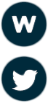 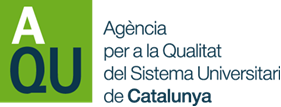 DimensióSubdimensióESGEstàndardSubestàndards1. Les polítiques i estratègia d’assegurament de la qualitat1. Marc de relació amb la universitat2. Governança3. Oferta formativa i prospectiva de la seva evolució4. Política de recursos humans5. Política d’internacionalització6. Política de formació no presencial7. Política de responsabilitat social8. Estructures de gestió de la política de qualitat1.1 Política d’assegurament de la qualitatLa institució té una política i una estratègia de garantia de qualitat adoptades formalment, amb la participació dels grups d’interès, per reforçar i desenvolupar la qualitat i la rellevància dels programes formatius de manera continuada.El centre té unes polítiques d’assegurament de la qualitat establerta que inclouen abast, valors i objectius a assolir.Estan clarament definits els processos per la seva aprovació, revisió i millora.Les persones responsables de la política i processos d’assegurament de la qualitat estan clarament identificades, així com la cadena de presa de decisions.Els objectius de les polítiques es despleguen en indicadors que permeten mesurar el seu grau d’assoliment.S’han identificat els riscos que implica o als quals es pot afrontar la política que es vol desenvolupar i s’han previst mesures preventives.Les polítiques es comuniquen i es ret compte als grups d’interès dels seus resultats.2. El personal docent9. Perfil de professorat10. Suficiència de professorat11. Formació del professorat1.5 El personal docentLa institució assegura que el seu professorat és suficient, competent i adequat i aplica els processos sostenibles, justos i transparents per a la seva contractació i desenvolupament personal i professional.Les credencials acadèmiques del professorat són adequades per desenvolupar la docència dels títols del centre.El professorat compta a l’acreditació necessària establerta per la normativa. El personal docent del centre és suficient per fer front al desplegament de l’oferta acadèmica. La contractació de nou professorat és adequada al perfil de personal docent establert i a les característiques de les titulacions. Les necessitats formatives del professorat s’avaluen i les activitats programades són de fàcil accés.3. Admissió, progressió, reconeixement i certificació de l’alumnat12. Admissió13. Progressió14. Reconeixement i transferència de crèdits i aprenentatges previs15. Certificació1.4 Admissió, progressió, reconeixement i certificació del’alumnatEl centre té implantats procediments per a l’admissió de l’alumnat justos, fiables, equitatius i públics. Els procediments implantats permeten certificar de manera fidedigna la progressió i assoliment dels resultats de l’aprenentatge i, alhora, permeten reconèixer resultats de l’aprenentatge assolits prèviament.Els processos implantats asseguren l’equitat, la fiabilitat, respecte a la diversitat de gènere i funcional en l’accés i admissió de l’alumnat.Els criteris i requeriments per a l’accés i admissió són clars i públics. El conjunt de l’alumnat admès té el perfil d’ingrés adequat per a la titulació i el seu nombre és coherent amb el nombre de places ofertes.El centre té implantats processos adequats i eficients per seguir el progrés de l’alumnat i orientar-lo acadèmicament i personalment. Els processos per al reconeixement dels aprenentatges previs de l’alumnat estan implantats, son pertinents i s’apliquen adequadament. El procés per a la certificació dels assoliments de l’aprenentatge dels estudiants i la superació dels crèdits per a l’expedició del títol és adequat i s’ajusta a la normativa vigent.El centre fa un ús adequat del Suplement europeu al títol.4. Aprenentatge, ensenyament i avaluació centrats en l’estudiant16. Metodologia docent i activitats formatives17. Avaluació1.3 Aprenentatge, ensenyament i avaluació centrats en l’alumnatEl centre garanteix que les titulacions s’imparteixen d’una manera que anima l’alumnat a adoptar un paper actiu en el procés d’aprenentatge, i que l’avaluació dels estudiants reflecteix aquest enfocament.La metodologia i les activitats docents s’alineen satisfactòriament amb els resultats d’aprenentatge.Els sistemes i criteris d’avaluació són variats, innovadors i pertinents per certificar i discriminar els resultats d’aprenentatge.Els TFG/TFM i les pràctiques externes se supervisen i avaluen amb criteris pertinents i adequats.5. Disseny, aprovació i desplegament dels programes formatius18. Disseny19. Aprovació20. Desplegament1.2. Disseny i aprovació dels programes
1.9 Seguiment permanent i revisió periòdica dels programesEl centre té implantats processos per al disseny i aprovació dels seus programes que tenen com a resultats plans d’estudis que responen adequadament a la temàtica i objectius formatius de les titulacions; els resultats de l’aprenentatge es corresponen amb el nivell de qualificació d’aquestes titulacions d’acord amb el MCQ; i el seu desplegament temporal, assignació de ECTS a les matèries i assignació docent són els pertinents i adequats.Els processos implantats pel centre per al disseny i aprovació dels seus programes formatius són adequats i eficaços.Els programes formatius es revisen i milloren periòdicament.Els resultats de l’aprenentatge es corresponen amb els que estableix el MCQ per al nivell educatiu de les titulacions ofertes.El desplegament de les titulacions és coherent i adequat quant a la temporalitat, càrrega docent, coordinació i supervisió.